Name: _______________________________________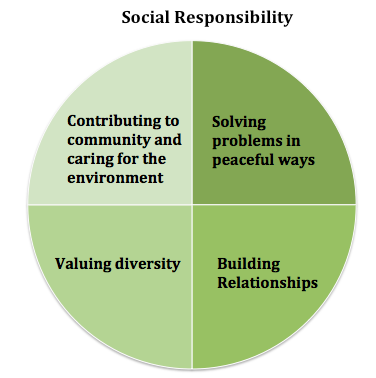 Consider the Social Responsibility Core Competencies above.  Connect your learning to any of these aspects.  Identify which aspect you are referring to, and describe how your actions, and / or your understandings demonstrate that dimension. Reflecting on your exploration of Universal Washroom Designs, please summarize the steps we took, from the introduction of logos to your presentation of your designs.  (Summarize the topics discussed in addition to the tasks you were asked to engage in).  Try to organize them in sequence.  *Can be done in point formWhat key understandings have you developed?  What specific things have you learned (or affirmed)?What important understandings are you able to share with others?  What do you want people to know or understand?